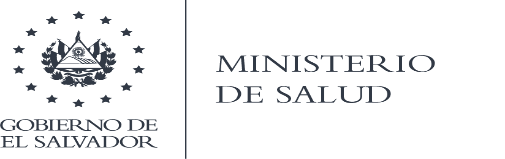 RESPUESTA INMEDIATA DE SALUD PÚBLICA PARA CONTENER Y CONTROLAR EL CORONAVIRUS Y MITIGAR SU EFECTO EN LA PRESTACIÓN DEL SERVICIO EN EL SALVADORCONTRATO DE PRÉSTAMO BID 5043/OC-ESUNIDAD DE GESTIÓN DE PROGRAMAS Y PROYECTOS DE INVERSIÓN COMPARACIÓN DE PRECIOSN° RES-COVID-65-CP-O-MINSAL (BIS)Denominado:AMPLIACIÓN DE LABORATORIOS PARA IMPLEMENTAR ÁREAS DE BACTERIOLOGÍA UBICADAS EN UNIDADES DE SALUD DE CIUDAD BARRIOS, SAN MIGUEL; JOCORO, MORAZÁN; SAN RAFAEL, SANTA ANA Y SAN MIGUELITO, SAN SALVADOR (SEGUNDA CONVOCATORIA) San Salvador, noviembre de 2022                  SECCIÓN 04: FORMULARIOS PARA PRESENTACIÓN DE OFERTASFormulario N° 1: Presentación de ofertaFormulario N° 2: Datos Generales del Oferente Formulario N° 3: Programa de trabajo Formulario N° 4: Declaración de mantenimiento de oferta. Formulario N° 5: Experiencia del oferente como Contratista principalFormulario N° 6: Disponibilidad de equipoFormulario N° 7: Experiencia del personal propuesto. Formulario N° 8: Declaración Jurada referente a litigiosFormulario N° 01 - Formulario de Presentación de la OfertaCOMPARACIÓN DE PRECIOS N° RES-COVID-65-CP-O-MINSAL(BIS) denominado AMPLIACIÓN DE LABORATORIOS PARA IMPLEMENTAR ÁREAS DE BACTERIOLOGÍA UBICADAS EN UNIDADES DE SALUD DE CIUDAD BARRIOS, SAN MIGUEL; JOCORO, MORAZÁN; SAN RAFAEL, SANTA ANA Y SAN MIGUELITO, SAN SALVADOR (SEGUNDA CONVOCATORIA).Fecha: -----------------------------------------SeñoresMINSAL/ RESPUESTA INMEDIATA DE SALUD PÚBLICA PARA CONTENER Y CONTROLAR EL CORONAVIRUS Y MITIGAR SU EFECTO EN LA PRESTACIÓN DEL SERVICIO EN EL SALVADOR.Contrato de Préstamo N° 5043/OC-ESNosotros los suscritos, declaramos que:Hemos examinado y no tenemos reservas a los documentos del proceso Comparación de Precios Nº ______________, por lo cual ofrecemos proveer las obras en la cantidad, calidad y características técnicas solicitadas en los Documentos de Selección (Sección 3: Especificaciones Técnicas) y nos comprometemos a que estos Servicios sean originarios de países miembros del Banco: [indicar una descripción breve de la obra ];-------------------------------------------------------------------------------------- El precio total de nuestra oferta por todo concepto es de: ___________________________ (Indicar precio en números y en letras) incluidos todos los impuestos de ley (incluyendo el IVA) y los gastos directo y/o indirecto asociados. Nos comprometemos a mantener nuestra oferta por un período de _______ (__) días a partir de la fecha de presentación de ofertas, y a suscribir el Contrato en caso de resultar adjudicatario.Los suscritos, incluyendo todos los subcontratistas o proveedores requeridos para ejecutar cualquier parte del Contrato, tenemos nacionalidad de países elegibles _______________ [indicar la nacionalidad del Oferente]Manifestamos con carácter de declaración jurada que: i) no tenemos conflicto de intereses, ii) nuestra empresa, sus afiliados o subsidiarias, incluyendo todos los subcontratistas o proveedores para ejecutar cualquier parte del Contrato, no han sido declarados inelegibles por el Banco, bajo las leyes del país del COMPRADOR o normativas oficiales, y iii) no tenemos ninguna sanción del Banco o de alguna otra Institución Financiera Internacional (IFI). Asimismo, nos comprometemos que dentro del proceso de selección (y en caso de resultar adjudicados en la ejecución) del contrato, a observar las leyes sobre Prácticas Prohibidas incluyendo soborno, aplicables en el país del cliente.Mi representada se encuentra en capacidad de entregar la obra en el plazo previsto, expresados en nuestra oferta.Conocemos, aceptamos y nos sometemos libre y voluntariamente al cumplimiento de lo indicado en los Documentos de Comparación de Precios, así como a las demás normas conexas que lo regulanEntendemos que esta oferta, junto con su aceptación por escrito incluida en la notificación de adjudicación, constituirá una obligación hasta la suscripción del contrato, y que el Programa no está obligado a aceptar la Oferta evaluada más baja ni ninguna otra Oferta que reciban, sin que tal decisión permita reclamación por parte del oferente.Conocemos y aceptamos que el Programa se reserva el derecho de adjudicar el contrato, cancelar el proceso, rechazar todas las ofertas o declarar desierto el proceso si conviniese a los intereses nacionales o institucionales, sin que ello le genere responsabilidad alguna. Para todos los efectos señalamos como domicilio legal en (………..Domicilio).San Salvador,   ........... de  .............................. del  ____Firma y sello del oferente(Representante Legal o Apoderado Legal)Formulario N° 02 – Datos generales del oferenteCOMPARACIÓN DE PRECIOS RES-COVID-65-CP-O-MINSAL(BIS) denominado AMPLIACIÓN DE LABORATORIOS PARA IMPLEMENTAR ÁREAS DE BACTERIOLOGÍA UBICADAS EN UNIDADES DE SALUD DE CIUDAD BARRIOS, SAN MIGUEL; JOCORO, MORAZÁN; SAN RAFAEL, SANTA ANA Y SAN MIGUELITO, SAN SALVADOR (SEGUNDA CONVOCATORIA).SeñoresMINSAL/ RESPUESTA INMEDIATA DE SALUD PÚBLICA PARA CONTENER Y CONTROLAR EL CORONAVIRUS Y MITIGAR SU EFECTO EN LA PRESTACIÓN DEL SERVICIO EN EL SALVADOR.Contrato de Préstamo N° 5043/OC-ESEl que suscribe, Representante Legal de ......................................................, identificado con Documento de Identidad Nº ......................, DECLARA BAJO JURAMENTO que la siguiente información de mi representada se sujeta a la verdad:Información del Representante Legal:El Salvador, ... de ..………...... del …….Firma y sello del oferente(Representante Legal o Apoderado Legal)Formulario N° 02 A Datos generales del oferente (APCA)[El Oferente y cada uno de sus miembros deberá completar este formulario de acuerdo con las instrucciones indicadas a continuación]	Fecha: [Indicar la fecha (día, mes y año) de la presentación de la Oferta]Comparación de Precios No.: [indicar el número del proceso licitatorio]Página ____ de ____ páginasFormulario N° 03 –Programa de trabajoA presentar en Project o similar para cada proyecto ofertado  Formulario N° 04 - Declaración de Mantenimiento de la OfertaEl Oferente completará este Formulario de Declaración de Mantenimiento de la Oferta de acuerdo con las instrucciones indicadas.]Fecha: [indicar la fecha (día, mes y año) de presentación de la oferta]COMPARACIÓN DE PRECIOS RES-COVID-65-CP-O-MINSAL (BIS) denominado AMPLIACIÓN DE LABORATORIOS PARA IMPLEMENTAR ÁREAS DE BACTERIOLOGÍA UBICADAS EN UNIDADES DE SALUD DE CIUDAD BARRIOS, SAN MIGUEL; JOCORO, MORAZÁN; SAN RAFAEL, SANTA ANA Y SAN MIGUELITO, SAN SALVADOR (SEGUNDA CONVOCATORIA).A: MINSAL/ RESPUESTA INMEDIATA DE SALUD PÚBLICA PARA CONTENER Y CONTROLAR EL CORONAVIRUS Y MITIGAR SU EFECTO EN LA PRESTACIÓN DEL SERVICIO EN EL SALVADOR.Contrato de Préstamo N° 5043/OC-ESNosotros, los suscritos, declaramos que:Entendemos que, de acuerdo con sus condiciones, las ofertas deberán estar respaldadas por una Declaración de Mantenimiento de la Oferta.Aceptamos que automáticamente seremos declarados inelegibles para participar en cualquier licitación de contrato con el COMPRADOR por un período de dos años contado a partir de la fecha de presentación de la oferta si violamos nuestra(s) obligación(es) bajo las condiciones de la oferta si: (a)	retiráramos nuestra oferta durante el período de vigencia de la oferta especificado por nosotros en el Formulario de Oferta; o (b)	si después de haber sido notificados de la aceptación de nuestra oferta durante el período de validez de la misma, (i) no ejecutamos o rehusamos ejecutar el formulario del Convenio de Contrato, si es requerido; (ii) no suministramos o rehusamos suministrar la Garantía de Cumplimiento o (iii) no cumplimos con el suministro pactado o su modificación.Entendemos que esta Declaración de Mantenimiento de la Oferta expirará si no somos los seleccionados, y cuando ocurra el primero de los siguientes hechos: (i) si recibimos una copia de su comunicación con el nombre del Oferente seleccionado; o (ii) han transcurrido veintiocho días después de la expiración de nuestra oferta. Firmada: [firma de la persona cuyo nombre y capacidad se indican]. En capacidad de [indicar la capacidad jurídica de la persona que firma la Declaración de Mantenimiento de la Oferta]Nombre: [nombre completo de la persona que firma la Declaración de Mantenimiento de la Oferta]Debidamente autorizado para firmar la oferta por y en nombre de: [nombre completo del Oferente]Fechada el ____________ día de ______________ de 20_____________ [indicar la fecha de la firma]Formulario N° 05: Experiencia de la empresa como Contratista principal COMPARACIÓN DE PRECIOS RES-COVID-65-CP-O-MINSAL (BIS) denominado: AMPLIACIÓN DE LABORATORIOS PARA IMPLEMENTAR ÁREAS DE BACTERIOLOGÍA UBICADAS EN UNIDADES DE SALUD DE CIUDAD BARRIOS, SAN MIGUEL; JOCORO, MORAZÁN; SAN RAFAEL, SANTA ANA Y SAN MIGUELITO, SAN SALVADOR (SEGUNDA CONVOCATORIA)Nombre o razón social del oferente: ............................................, Atentamente,Firma Autorizada: …………………………………..Nombre y Cargo del Firmante…………………………………..Dirección: …………………………………..Formulario N° 06: Disponibilidad del EquipoCOMPARACIÓN DE PRECIOS RES-COVID-65-CP-O-MINSAL (BIS) denominado AMPLIACIÓN DE LABORATORIOS PARA IMPLEMENTAR ÁREAS DE BACTERIOLOGÍA UBICADAS EN UNIDADES DE SALUD DE CIUDAD BARRIOS, SAN MIGUEL; JOCORO, MORAZÁN; SAN RAFAEL, SANTA ANA Y SAN MIGUELITO, SAN SALVADOR (SEGUNDA CONVOCATORIA).Nombre o razón social del oferente:..........................................., debidamente representado por................................ identificado con RUC…………………..,  declara bajo juramento que cuenta con la disponibilidad de equipos requeridos en los presentes lineamientos, de acuerdo al siguiente detalle:Atentamente,Firma Autorizada: …………………………………..Nombre y Cargo del Firmante:   …………………………………..Nombre del Oferente: …………………………………..Dirección…………………………………..Fecha: …………………………………..Formulario N° 07 -  Experiencia del personal propuesto. COMPARACIÓN DE PRECIOS RES-COVID-65-CP-O-MINSAL (BIS) denominado AMPLIACIÓN DE LABORATORIOS PARA IMPLEMENTAR ÁREAS DE BACTERIOLOGÍA UBICADAS EN UNIDADES DE SALUD DE CIUDAD BARRIOS, SAN MIGUEL; JOCORO, MORAZÁN; SAN RAFAEL, SANTA ANA Y SAN MIGUELITO, SAN SALVADOR (SEGUNDA CONVOCATORIA).Nombre:Cargo Propuesto:Años de experiencia general:Años de experiencia específica:Deberá anexar con este formato el curriculum vitae con sus atestados (copia de título profesional y constancias de los trabajos realizados incluidos en el formato anterior).Formulario N° 08 -   Declaración Jurada referente a litigiosSeñoresUnidad de Gestión de Programas y Proyectos de Inversión UGPPI/MINSALPresenteAtendiendo la invitación recibida para participar en el proceso de Comparación de Precios------------------, para el suministro de --------------, efectuada por el área de adquisiciones y contrataciones ACP/UGPPI, luego de examinar las especificaciones técnicas recibidas, presento la oferta para el suministro real y efectivo de ------------------------------------para ser entregados en _____, detallados en los documentos adjuntos a esta carta.Al presentar la propuesta como _______________________ (persona natural, persona jurídica o asociación, según aplique), declaro bajo juramento, que:No he incurrido en ninguna de las prohibiciones que me impida contratar con el Estado Salvadoreño, ni con las entidades del sector público de El Salvador;No tenemos ninguna sancione pendiente del Banco ni de ninguna otra Entidad Internacional.Los equipos y materiales a ser utilizados en la prestación de los bienes o servicios son originarios de países miembros del BID.No poseemos antecedentes sistemáticos de fallos judiciales o laudos arbitrales en nuestra contra.Me comprometo a entregar y proveer los bienes o servicios con sujeción a los requisitos que se estipulan en las Especificaciones Técnicas y por los precios detallados en mi Oferta.Garantizo la veracidad y exactitud de la información y las declaraciones incluidas en los documentos de la oferta, formularios y otros anexos.5.	Me comprometo a no incurrir o denunciar cualquier acto relacionado con prácticas prohibidas que fuere de mi conocimiento durante el desarrollo del proceso.Atentamente,Nombre y firma del Representante Legal, Nombre de la Empresao persona natural(Lugar y fecha)SECCIÓN 05- PLANES DE OFERTAVER ARCHIVOS ELECTRONICOS ADJUNTOS CON LOS PLANES DE OFERTA DE CADA PROYECTONota: Deberá ofertar precios en dólares utilizando dos (2) decimales, tanto en las cantidades, precio unitario y total. El plan de oferta no debe ser modificado en descripción de partidas y cantidades si el plan de oferta es alterado será causal de rechazo de la ofertaAl final de cada plan de oferta deberá incluir: SECCIÓN 06- PLANOS (ver archivo adjunto)SECCIÓN 07- MODELO DE CONTRATONosotros, ___________, mayor de edad, ____________, de este domicilio, portadora de mi Documento Único de Identidad Número ___________, con Número de Identificación Tributaria ________________; actuando en nombre y representación del Ministerio de Salud, con Número de Identificación Tributaria cero seiscientos catorce – cero diez mil ciento veintidós – cero cero tres – dos, personería que compruebo con la siguiente documentación: ______________, y que para los efectos de este Contrato me denominaré MINISTERIO DE SALUD, o simplemente EL MINSAL, o EL “CONTRATANTE”, con domicilio legal en Calle Arce No. 827, San Salvador; y ________________, mayor de edad, __________, del domicilio de ___________, portador de mi Documento Único de Identidad Número ______________, y Número de Identificación Tributaria __________________, actuando como ___________ de la Sociedad _________, con Tarjeta de Identificación Tributaria Número ________________, calidad que es acreditada mediante:  _____________.  En consecuencia, el compareciente se encuentra facultado para suscribir actos como el presente; que en lo sucesivo del presente instrumento se denominará La “CONTRATISTA”. Ambos comparecientes manifestamos: a) Ser de los datos de identificación consignados, b) Estar en el libre ejercicio de nuestros derechos civiles, y c) Que la representación que se ejercita es suficiente conforme a la ley y a nuestro juicio para la celebración de este acto y que es nuestra voluntad suscribir el presente CONTRATO DE OBRA de conformidad con las siguientes cláusulas:Por cuanto EL CONTRATANTE desea que LA CONTRATISTA ejecute las obras del Proceso de Contratación ____________ denominado _______________, Contrato de Obra No. _________ ACP-UGP; y en adelante denominado “LAS OBRAS” y EL CONTRATANTE, ha aceptado la Oferta para la ejecución y terminación de dichas Obras y la subsanación de cualquier defecto de las mismas, según especificaciones establecidas en el anexo número uno del presente contrato.En consecuencia, este Contrato atestigua las siguientes clausulas:CLAUSULA PRIMERA: BASE LEGAL. El presente Contrato se suscribe en base al Contrato de Préstamo BID N° 5043/OC-ES con el Banco Interamericano de Desarrollo (BID) “RESPUESTA INMEDIATA DE SALUD PÚBLICA PARA CONTENER Y CONTROLAR EL CORONAVIRUS Y MITIGAR SU EFECTO EN LA PRESTACIÓN DEL SERVICIO EN EL SALVADOR.”CLAUSULA SEGUNDA: En este Contrato las palabras y expresiones tendrán el mismo significado que respectivamente se les ha asignado en las Condiciones Contractuales a las que se hace referencia en adelante, y las mismas se considerarán parte de este Contrato y se leerán e interpretarán como parte del mismo.Los documentos que constituyen el Contrato son:Documento de ____________, con sus Enmiendas y Notas Aclaratorias (si las hubiere);Condiciones Generales;Especificaciones Técnicas;Oferta del Contratista y su Plan de Oferta;Resolución de adjudicación _______ ACP-UGP de fecha ________;Contrato;Modificaciones contractuales si las hubiere;Garantías; yAnexos del presente Contrato.CLAUSULA TERCERA: En consideración a los pagos que EL CONTRATANTE hará a LA CONTRATISTA como en lo sucesivo se menciona, este último por este medio se compromete con EL CONTRATANTE a ejecutar y completar las Obras, por el monto de ______________________ (US$ ______________) y a subsanar cualquier defecto de las mismas de conformidad, en todo aspecto con las disposiciones del Contrato. CLAUSULA CUARTA: El pago de las obras objeto de este Contrato será cargado al Cifrado Presupuestario ____________. Categoría de Inversión _____________.CLAUSULA QUINTA: EL CONTRATANTE por este medio se compromete a pagar a LA CONTRATISTA como retribución por la ejecución y terminación de las Obras y la subsanación de sus defectos, el Precio del Contrato o aquellas sumas que resulten pagaderas bajo las disposiciones del presente Contrato en el plazo y en la forma establecidas en éste.CLAUSULA SEXTA: EL CONTRATISTA se obliga a ejecutar las obras objeto de este contrato por el plazo de _______ (______) DÍAS, ______________. CLAUSULA SÉPTIMA: PRÁCTICAS PROHIBIDASEl Banco exige a todos los Prestatarios (incluyendo los beneficiarios de donaciones), organismos ejecutores y organismos contratantes, al igual que a todas las firmas, entidades o individuos oferentes por participar o participando en actividades financiadas por el Banco incluyendo, entre otros, solicitantes, oferentes, proveedores de bienes, contratistas, consultores, miembros del personal, subcontratistas, subconsultores, proveedores de servicios y concesionarios (incluidos sus respectivos funcionarios, empleados y representantes, ya sean sus atribuciones expresas o implícitas), observar los más altos niveles éticos y denuncien al Banco  todo acto sospechoso de constituir una Práctica Prohibida del cual tenga conocimiento o sea informado, durante el proceso de selección y las negociaciones o la ejecución de un contrato.  Las Prácticas Prohibidas comprenden actos de: (i) prácticas corruptivas; (ii) prácticas fraudulentas; (iii) prácticas coercitivas; y (iv) prácticas colusorias y (v) prácticas obstructivas. El Banco ha establecido mecanismos para la denuncia de la supuesta comisión de Prácticas Prohibidas. Toda denuncia deberá ser remitida a la Oficina de Integridad Institucional (OII) del Banco para que se investigue debidamente. El Banco también ha adoptado procedimientos de sanción para la resolución de casos y ha celebrado acuerdos con otras Instituciones Financieras Internacionales (IFI) a fin de dar un reconocimiento recíproco a las sanciones impuestas por sus respectivos órganos sancionadores.(a) El Banco define, para efectos de esta disposición, los términos que figuran a continuación: (i) Una práctica corruptiva consiste en ofrecer, dar, recibir o solicitar, directa o indirectamente, cualquier cosa de valor para influenciar indebidamente las acciones de otra parte;(ii) Una práctica fraudulenta es cualquier acto u omisión, incluida la tergiversación de hechos y circunstancias, que deliberada o imprudentemente, engañen, o intenten engañar, a alguna parte para obtener un beneficio financiero o de otra naturaleza o para evadir una obligación;(iii) Una práctica coercitiva consiste en perjudicar o causar daño, o amenazar con perjudicar o causar daño, directa o indirectamente, a cualquier parte o a sus bienes para influenciar indebidamente las acciones de una parte;(iv)Una práctica colusoria es un acuerdo entre dos o más partes realizado con la intención de alcanzar un propósito inapropiado, lo que incluye influenciar en forma inapropiada las acciones de otra parte; y(v) Una práctica obstructiva consiste en:a.a. destruir, falsificar, alterar u ocultar deliberadamente evidencia significativa para la investigación o realizar declaraciones falsas ante los investigadores con el fin de impedir materialmente una investigación del Grupo del Banco sobre denuncias de una práctica corrupta, fraudulenta, coercitiva o colusoria; y/o amenazar, hostigar o intimidar a cualquier parte para impedir que divulgue su conocimiento de asuntos que son importantes para la investigación o que prosiga la investigación, ob.b. todo acto dirigido a impedir materialmente el ejercicio de inspección del Banco y los derechos de auditoría previstos en el párrafo 3.1 (f) de abajo.(b) Si se determina que, de conformidad con los Procedimientos de sanciones  del Banco, cualquier firma, entidad o individuo actuando como oferente o participando en una actividad financiada por el Banco incluidos, entre otros, solicitantes, oferentes, proveedores, contratistas, consultores, miembros del personal, subcontratistas, subconsultores, proveedores de bienes o servicios, concesionarios, Prestatarios (incluidos los Beneficiarios de donaciones), organismos ejecutores o organismos contratantes (incluyendo sus respectivos funcionarios, empleados y representantes, ya sean sus atribuciones expresas o implícitas) ha cometido una Práctica Prohibida en cualquier etapa de la adjudicación o ejecución de un contrato, el Banco podrá:(i) no financiar ninguna propuesta de adjudicación de un contrato para la adquisición de bienes o servicios, la contratación de obras, o servicios de consultoría;(ii) suspender los desembolsos de la operación, si se determina, en cualquier etapa, que un empleado, agencia o representante del Prestatario, el Organismo Ejecutor o el Organismo Contratante ha cometido una Práctica Prohibida;(iii) declarar una contratación no elegible para financiamiento del Banco y cancelar y/o acelerar el pago de una parte del préstamo o de la donación relacionada inequívocamente con un contrato, cuando exista evidencia de que el representante del Prestatario, o Beneficiario de una donación, no ha tomado las medidas correctivas adecuadas (lo que incluye, entre otras cosas, la notificación adecuada al Banco tras tener conocimiento de la comisión de la Práctica Prohibida) en un plazo que el Banco considere razonable;(iv) emitir una amonestación a la firma, entidad o individuo en el formato de una carta formal de censura por su conducta;(v) declarar a una firma, entidad o individuo inelegible, en forma permanente o por determinado período de tiempo, para que (i) se le adjudiquen contratos o participe en actividades financiadas por el Banco, y (ii) sea designado subconsultor, subcontratista o proveedor de bienes o servicios por otra firma elegible a la que se adjudique un contrato para ejecutar actividades financiadas por el Banco; (vi) remitir el tema a las autoridades pertinentes encargadas de hacer cumplir las leyes; y/o;(vii) imponer otras sanciones que considere apropiadas bajo las circunstancias del caso, incluyendo la imposición de multas que representen para el Banco un reembolso de los costos vinculados con las investigaciones y actuaciones. Dichas sanciones podrán ser impuestas en forma adicional o en sustitución de las sanciones arriba referidas.(c) Lo dispuesto en los incisos (i) y (ii) del párrafo 6.1 (b) se aplicará también en casos en los que las partes hayan sido temporalmente declaradas inelegibles para la adjudicación de nuevos contratos en espera de que se adopte una decisión definitiva en un proceso de sanción, o cualquier otra resolución.(d) La imposición de cualquier medida que sea tomada por el Banco de conformidad con las provisiones referidas anteriormente será de carácter público.(e) Asimismo, cualquier firma, entidad o individuo actuando como oferente o participando en una actividad financiada por el Banco, incluidos, entre otros, solicitantes, oferentes, proveedores de bienes, contratistas, consultores, miembros del personal, subcontratistas, subconsultores, proveedores de servicios, concesionarios, Prestatarios (incluidos los beneficiarios de donaciones), organismos ejecutores o contratista (incluidos sus respectivos funcionarios, empleados y representantes, ya sean sus atribuciones expresas o implícitas) podrá verse sujeto a sanción de conformidad con lo dispuesto en convenios suscritos por el Banco con otra Institución Financiera Internacional (IFI) concernientes al reconocimiento recíproco de decisiones de inhabilitación. A efectos de lo dispuesto en el presente párrafo, el término “sanción” incluye toda inhabilitación permanente, imposición de condiciones para la participación en futuros contratos o adopción pública de medidas en respuesta a una contravención del marco vigente de una Institución Financiera Internacional (IFI) aplicable a la resolución de denuncias de comisión de Prácticas Prohibidas.(f) El Banco exige que los solicitantes, oferentes, proveedores de bienes y sus representantes, contratistas, consultores, miembros del personal, subcontratistas, subconsultores, proveedores de servicios y sus representantes, y concesionarios permitan al Banco revisar cualesquiera cuentas, registros y otros documentos relacionados con la presentación de propuestas y con el cumplimiento del contrato y someterlos a una auditoría por auditores designados por el Banco. Todo solicitante, oferente, proveedor de bienes y su representante, contratista, consultor, miembro del personal, subcontratista, subconsultor, proveedor de servicios y concesionario deberá prestar plena asistencia al Banco en su investigación.  El Banco también requiere que solicitantes, oferentes, proveedores de bienes y sus representantes, contratistas, consultores, miembros del personal, subcontratistas, subconsultores, proveedores de servicios y concesionarios: (i) conserven todos los documentos y registros relacionados con actividades financiadas por el Banco por un período de siete (7) años luego de terminado el trabajo contemplado en el respectivo contrato; y (ii) entreguen todo documento necesario para la investigación de denuncias de comisión de Prácticas Prohibidas y (iii) aseguren que  los empleados o agentes de los solicitantes, oferentes, proveedores de bienes y sus representantes, contratistas, consultores, subcontratistas, subconsultores, proveedores de servicios y concesionarios que tengan conocimiento de las actividades financiadas por el Banco estén disponibles para responder a las consultas relacionadas con la investigación provenientes de personal del Banco o de cualquier investigador, agente, auditor, o consultor apropiadamente designado. Si el solicitante, oferente, proveedor de bienes y su representante, contratista, consultor, miembro del personal, subcontratista, subconsultor proveedor de servicios o concesionario se niega a cooperar o incumple el requerimiento del Banco, o de cualquier otra forma obstaculiza la investigación por parte del Banco, el Banco, bajo su sola discreción, podrá tomar medidas apropiadas contra el solicitante, oferente, proveedor de bienes y su representante, contratista, consultor, miembro del personal, subcontratista, subconsultor, proveedor de servicios, o concesionario.(g) Cuando un Prestatario adquiera bienes, servicios distintos de servicios de consultoría, obras o servicios de consultoría directamente de una agencia especializada, todas las disposiciones contempladas en el párrafo 3 relativas a sanciones y Prácticas Prohibidas se aplicarán íntegramente a los solicitantes, oferentes, proveedores de bienes y sus representantes, contratistas, consultores, miembros del personal, subcontratistas, subconsultores, proveedores de servicios, concesionarios (incluidos sus respectivos funcionarios, empleados y representantes, ya sean sus atribuciones expresas o implícitas), o cualquier otra entidad que haya suscrito contratos con dicha agencia especializada para la provisión de bienes, obras o servicios distintos de servicios de consultoría en conexión con actividades financiadas por el Banco. El Banco se reserva el derecho de obligar al Prestatario a que se acoja a recursos tales como la suspensión o la rescisión. Las agencias especializadas deberán consultar la lista de firmas e individuos declarados inelegibles de forma temporal o permanente por el Banco. En caso de que una agencia especializada suscriba un contrato o una orden de compra con una firma o individuo declarado inelegible de forma temporal o permanente por el Banco, el Banco no financiará los gastos conexos y se acogerá a otras medidas que considere convenientes.Los Oferentes, al presentar sus ofertas, declaran y garantizan:(a) que han leído y entendido las definiciones de Prácticas Prohibidas del Banco y las sanciones aplicables a la comisión de las mismas que constan de este documento y se obligan a observar las normas pertinentes sobre las mismas;(b) que no han incurrido en ninguna Práctica Prohibida descrita en este documento;(c) que no han tergiversado ni ocultado ningún hecho sustancial durante los procesos de selección, negociación, adjudicación o ejecución de un contrato;(d) que ni ellos ni sus agentes, personal, subcontratistas, subconsultores, directores, funcionarios o accionistas principales han sido declarados por el Banco o por otra Institución Financiera Internacional (IFI) con la cual el Banco haya suscrito un acuerdo para el reconocimiento recíproco de sanciones, inelegibles para que   se les adjudiquen contratos financiados por el Banco o por dicha IFI, o culpables de delitos vinculados con la comisión de Prácticas Prohibidas;(e) que ninguno de sus directores, funcionarios o accionistas principales han sido director, funcionario o accionista principal de ninguna otra compañía o entidad que  haya  sido  declarada  inelegible  por el Banco o por otra Institución Financiera Internacional (IFI) y con sujeción a lo dispuesto en acuerdos suscritos por el Banco concernientes al reconocimiento recíproco de sanciones para  que  se  le  adjudiquen  contratos financiados por el Banco o ha sido declarado culpable de un delito vinculado con Prácticas Prohibidas;(f) que han declarado todas las comisiones, honorarios de representantes, pagos por servicios de facilitación o acuerdos para compartir ingresos relacionados con actividades financiadas por el Banco;(g) que reconocen que el incumplimiento de cualquiera de estas garantías constituye el fundamento para la imposición por el Banco de una o más de las medidas que se describen en la Cláusula 6.1 (b).CLAUSULA OCTAVA VIGENCIA. La vigencia de este Contrato será a partir de la distribución del mismo y finalizará treinta (30) días adicionales, después de que la Unidad Solicitante o la persona que esta delegue, hayan firmado el Acta de Recepción Final de haber recibido la obra a entera satisfacción del MINSAL.CLAUSULA OCTAVA: Las notificaciones entre las partes deberán hacerse por escrito y tendrán efecto a partir de la fecha de su recepción, en las direcciones que a continuación se indican: a) El MINSAL en: Edificio del Instituto Nacional de Salud, Urbanización Lomas de Altamira, Boulevard Altamira y Avenida Republica de Ecuador N° 33, San Salvador, y b) EL CONTRATISTA en: _____________, Teléfono _________, Correo electrónico _______En testimonio de lo cual las partes firmamos el presente Contrato en San Salvador, a los _________ días del mes de _______ de dos mil ____.ANEXO 2: CONDICIONES CONTRACTUALESCONTENIDO1.	CONDICIONES GENERALES.	421.1.	ANTECEDENTES.	421.2.	OBJETIVO	421.3.	ALCANCE DEL TRABAJO	421.4.	DOCUMENTOS IMPORTANTES EN LA OBRA	421.5.	PROGRAMA DE TRABAJO	421.6.	ADMINISTRACIÓN DEL CONTRATO	421.7.	ANTICIPO	421.8.	ORDEN DE INICIO:	431.9.	MEDICIÓN DE LA OBRA	431.10.	FORMA DE PAGO	431.11.	DEMORAS Y PRÓRROGAS DE PLAZO DE EJECUCIÓN DE LA OBRA	441.12.	ORDEN DE CAMBIO	441.13.	MODIFICATIVAS	451.14.	PENALIDADES	451.15.	GARANTÍAS	451.16.	SEGUROS	461.17.	RESCISIÓN DEL CONTRATO	461.18.	SOLUCIÓN DE CONTROVERSIAS	471.19.	UBICACIÓN	471.20.	PERMISOS DE CONSTRUCCION	471.21.	PLAZO DE EJECUCIÓN DE LA OBRA	471.22.	INFORME PARA PAGO DE ESTIMACIÓN	481.23.	EN LA ETAPA DE CONSTRUCCIÓN.	481.24.	BITÁCORA.	491.25	RECEPCION DE LOS TRABAJOS.	491.26.	LIQUIDACION DEL CONTRATO.	501.27.	INDICACIÓN GENERAL.	511.28.	OBLIGACIONES Y RESPONSABILIDADES DEL CONTRATISTA.	511.29.	NORMAS DE SEGURIDAD E HIGIENE.	56CONDICIONES GENERALES.ANTECEDENTES.El MINSAL en el marco de la emergencia suscitada por la pandemia del Covid-19, se ha suscrito entre el Gobierno de El Salvador y el Banco Interamericano de Desarrollo (BID) el préstamo No. 5043/OC-ES con el Banco Interamericano de Desarrollo (BID) para financiar el costo del proyecto RESPUESTA INMEDIATA DE SALUD PÚBLICA PARA CONTENER Y CONTROLAR EL CORONAVIRUS Y MITIGAR SU EFECTO EN LA PRESTACIÓN DEL SERVICIO EN EL SALVADOR, ---------------------------- Para hacer realidad las obras contempladas, el MINSAL mediante la Unidad de Gestión de Proyectos (UGP), estará a cargo de desarrollar todas las actividades encaminadas a la implementación de los alcances definidos en el contrato de préstamo suscrito entre el Gobierno de El Salvador y el Banco Interamericano de Desarrollo (BID) para este fin.OBJETIVOEl presente proceso comprende la contratación de los trabajos para: -------------------------------- ALCANCE DEL TRABAJOEl trabajo a realizar por la Contratista consiste en llevar a cabo la ejecución de los proyectos: -------------------DOCUMENTOS IMPORTANTES EN LA OBRACon el propósito de documentar el desarrollo y seguimiento de la obra, y que el personal técnico involucrado en la ejecución del proyecto cuente con herramientas para su seguimiento y acciones pertinentes durante la fase de ejecución, se deberán mantener en el sitio de la obra los documentos que se detallan a continuación, los cuales deberán permanecer en un lugar seguro, protegidos y accesibles al personal que los utilizará:Contrato y anexosPlanosPlan o Formulario de oferta Especificaciones TécnicasPROGRAMA DE TRABAJOEn un plazo de hasta siete (7) días después de emitida la Orden de Inicio de los trabajos, el Contratista, presentará para su aprobación, un plan de trabajo y flujo de desembolso actualizado de acuerdo a la fecha de Orden de Inicio otorgada. El plan de trabajo deberá ser actualizado conforme el avance real de la obra, el cual será entregado al supervisor para su respectiva revisión y aprobación con visto bueno del encargado de la administración, seguimiento y ejecución de la obra.ADMINISTRACIÓN DEL CONTRATOAdministración del Contrato estará a cargo de la Unidad Solicitante o de la persona que esté delegue, designándose en dicho acto __, Cargo ___, Correo electrónico ___, Teléfono ___, de conformidad a lo establecido en el Numeral 5.15.1 Administración de Contratos, del Manual de Operaciones del Banco.ANTICIPO:  El pago anticipo será hasta por un monto de 30% del precio del contrato y se pagará al Contratista, contra la entrega del plan de inversión del anticipo y aprobación de la garantía de anticipo por el 100% de su valor, consistente en garantía bancaria incondicional o fianza, y permanecerá vigente por el plazo de un año o hasta la deducción total del monto anticipado.El anticipo será amortizado en cada estimación presentada a cobro, conforme al porcentaje otorgado en calidad de anticipo. Este anticipo estará condicionado para utilizarlo en la adquisición de bienes y servicios a incorporarse en el desarrollo de los trabajos a realizar. Para dicho pago deberá presentar anexo a la factura: el plan de utilización del anticipo, documento que deberá ser firmado por el Supervisor, encargado de la administración, seguimiento y ejecución del contrato. Así también, deberá presentar original de la nota de aprobación de la garantía que estipula el contrato, la cual es extendida por la ACP/UGP de este Ministerio.El MINSAL se reserva el derecho de verificar si dicho anticipo ha sido utilizado conforme el plan de utilización del anticipo. De comprobarse la mala utilización del anticipo, se hará efectiva la Garantía de Buena Inversión de Anticipo.ORDEN DE INICIO:La ORDEN DE INICIO será emitida por parte del MINSAL, a través del supervisor y el responsable de administración del contrato, emitirán un acta de reunión previa, con el objetivo de identificar que el lugar donde se desarrollará el proyecto se encuentra a disposición para que el contratista inicie los trabajos respectivos. El Contratista, Supervisión y el encargado de la administración, seguimiento y ejecución del contrato se harán presentes al edificio donde se ejecutarán las obras, en el día definido en la Orden de Inicio para dar por iniciada las labores de ejecución, lo cual quedará asentado en la Bitácora.Es importante aclarar que la orden de inicio se emitirá cuando el contrato (Contratista) esté debidamente legalizado y asignado el supervisor.MEDICIÓN DE LA OBRALos trabajos ejecutados serán medidos de acuerdo al plan de ejecución acordado y de obra realmente ejecutada lo cual será verificado y autorizado por el Supervisor de Obra.El Contratante no pagará los rubros de las Obras para los cuales no se indicó precio y se entenderá que están cubiertos en el Contrato.El Contrato no está sujeto a ajuste de precios.FORMA DE PAGOEl pago de las obras ejecutadas será sobre la base de: precios unitarios y cantidad de obra realmente ejecutada, de acuerdo a la unidad de medida indicada en el formulario de oferta.Para el pago el Contratista presentará a la Tesorería de la Unidad Financiera Institucional, factura de consumidor final en duplicado cliente a nombre del MINSAL/RESPUESTA INMEDIATA DE SALUD PÚBLICA PARA CONTENER Y CONTROLAR EL CORONAVIRUS Y MITIGAR SU EFECTO EN LA PRESTACIÓN DEL SERVICIO EN EL SALVADOR, Contrato de Préstamo N°5043/OC-ES, adjuntando acta de recepción a satisfacción por parte de la Unidad solicitante o a la que esta delegue y copia de la orden de compra o contrato. En la factura correspondiente, en el apartado de la descripción de la obra, deberá hacer referencia al número y concepto del Contrato suscrito con el Ministerio de Salud, cifrado presupuestario, Categoría de Inversión, detalle del pago menos las retenciones correspondientes según la ley y líquido a pagar.El pago se hará mediante cheque o transferencia bancaria a la cuenta establecida por el Contratista según la declaración jurada firmada por el mismo, adjunta al contrato.Los pagos en virtud del contrato serán efectuados en un período no mayor a 30 días posterior a la fecha determinada para cada pago.Si el Contratante no efectuará cualquiera de los pagos al Contratista una vez vencido los 30 días establecidos en el contrato, contará con 30 días adicionales para resolver dicho impase, de lo contrario si en el plazo adicional no resolviere tal situación el contratante pagará al Contratista un interés de 0.016% del monto del pago atrasado por día de atraso.Impuestos: El precio deberá incluir todos los tributos, impuesto y/o cargos, comisiones, etc. y cualquier gravamen que pueda recaer sobre el bien a proveer o la actividad del CONTRATISTA, incluido el IVA; En consecuencia, el CONTRATISTA será el único responsable de los mismos.DEMORAS Y PRÓRROGAS DE PLAZO DE EJECUCIÓN DE LA OBRAEl Contratista está obligado a ejecutar el trabajo en el plazo establecido, por cuanto ningún retraso en la ejecución que le sea imputable, podrá tomarse como causal de prórroga para extender la duración del plazo contractual, sin embargo, el Ministerio de Salud, por medio de Autoridad competente podrá conceder prórroga mediante Resolución Razonada, firmada por el Titular únicamente si el retraso del contratista se debiere a causas no imputables al mismo, caso fortuito o de fuerza mayor, como:Las que tengan origen en actos de la administración pública no previstos en los Documentos del Contrato, las huelgas y los acontecimientos imprevisibles que afecten el aprovisionamiento normal de la mano de obra, de materiales o de su transporte.Los acontecimientos extraordinarios de origen natural que impidan al Contratista la adopción de las medidas necesarias para prevenir sus efectos, tales como lluvias (u otros fenómenos meteorológicos anormales) que superen la media prevista por el Servicio meteorológico Nacional u otro organismo competente, para el lugar y para la época de ejecución del contrato, que impidan trabajar.Las órdenes impartidas por la Supervisión en coordinación con el encargado de la administración, seguimiento y ejecución del contrato que signifiquen modificaciones al proyecto o a las especificaciones, cuando impliquen una modificación al Plan de Trabajo e Inversiones del Contratista.Para efectos de trámite de solicitud de prórroga al plazo contractual, será requisito indispensable la elaboración y presentación de un informe técnico completo que respalde y justifique todas y cada una de las causales que motivan la respectiva solicitud de prórroga, debidamente firmada y sellada por el Contratista, el Supervisor, encargado de la administración, seguimiento y ejecución del contrato.Para tener derecho a la prórroga del plazo de la ejecución de la obra, el Contratista deberá hacer la solicitud correspondiente ante la Supervisión y el encargado  de la  administración, seguimiento y ejecución del contrato, dentro de los veinte (20) días previos a la finalización del plazo contractual, Debiendo el encargado  de la  administración, seguimiento y ejecución del contrato gestionar ante la ACP/UGP, con al menos quince (15) días de anticipación a la finalización del plazo de ejecución de la obra, el trámite correspondiente para la modificativa del contrato.ORDEN DE CAMBIOEl contratante podrá ordenar la ejecución del proyecto, el aumento o disminución de las obras contratadas, o la ejecución de obras extraordinarias, hasta por un monto de un 15% del total del contrato. Para las disminuciones y aumentos de obras se utilizan los precios del presupuesto detallado. Para las obras extraordinarias deberán acordarse con el contratista los precios unitarios que serán utilizados que sean definidos mediante acta de negociación de precios unitarios.En caso que el Contratante ordenará, durante la ejecución del Proyecto, una variación de las obras, el Contratista podrá acordar con el Contratante una ampliación del plazo.En todos estos casos, será considerado como una modificación del contrato inicial y el Contratante deberá autorizarla, suscribiendo la orden de cambio respectiva.Para solicitar la orden de cambio el encargado de la administración, seguimiento y ejecución del contrato con el apoyo del Supervisor deberá justificar y gestionar ante la UGP, con al menos quince (15) días de anticipación a la finalización del plazo de ejecución de la obra, el trámite correspondiente.La justificación de la modificativa del contrato deberá estar firmada y sellada por el Contratista, el Supervisor, el encargado de la administración, seguimiento y ejecución del contrato.MODIFICATIVAS Si en la ejecución del presente Contrato hubiere necesidad de introducir modificaciones al mismo, que no afecten el objeto del Contrato, éstas se llevarán a cabo mediante Resolución Ministerial firmada por el Titular del MINSAL; y las que afecten el objeto del Contrato como incremento y disminución del mismo, únicamente podrán llevarse a cabo a través de Resolución Modificativa de Contrato, firmada por ambas partes.Para efectos de trámite de solicitud de modificativas de contrato, será requisito indispensable la elaboración y presentación de un informe técnico completo que respalde y justifique todas y cada una de las causales que motivan la respectiva solicitud de modificación, debidamente firmada y sellada por el Contratista, el Supervisor, encargado de la administración, seguimiento y ejecución del contrato.Para tener derecho a la modificación, el Contratista deberá hacer la solicitud correspondiente ante la Supervisión y el encargado  de la  administración, seguimiento y ejecución del contrato, dentro de los veinte (20) días previos a la finalización del plazo contractual, Debiendo el encargado  de la  administración, seguimiento y ejecución del contrato gestionar ante la ACP/UGP, con al menos quince (15) días de anticipación a la finalización del plazo de ejecución de la obra, el trámite correspondiente para la modificativa del contrato.PENALIDADESLa multa por cada semana de atraso en el plazo de ejecución de la obra es del 0.5%, hasta un máximo del 10% de las obras ejecutadas fuera del plazo contractual, previo informe emitido por parte de la persona encargada de la Administración, seguimiento y ejecución del Contrato, en el cual deberá consignar las partidas y montos ejecutados fuera del plazo de ejecución de las obras. Cuando las multas superen el 10% se podrá efectiva la Garantía de Cumplimiento de Contrato.La contratante no concederá nuevos contratos al contratista, mientras éste no cancele el valor total de las multas impuestas por esta institución por incumplimientos contractuales. Dichos pagos deberán ser realizados ante la Dirección General de Tesorería del Ministerio de Hacienda. GARANTÍASGarantía/Fianza de Cumplimiento de ContratoDentro de un máximo de quince (15) días siguientes a la distribución del contrato, deberá presentar en la ACP/UGPPI una Garantía de Cumplimiento de Contrato equivalente al diez por ciento (10%) del valor del contrato. Esta garantía deberá mantener su vigencia por 1 año contado a partir de la distribución del contrato. La garantía deberá ser extendida a favor del Ministerio de Salud, emitida por entidad financiera debidamente autorizada por la Superintendencia del Sistema Financiero de El Salvador. En caso de contratarse más de un ítem el contratista podrá optar presentar una garantía/fianza por el monto de cada ítem o por el monto total del contrato de conformidad a los porcentajes solicitados.Garantía/Fianza por pago de AnticipoCuando el Contratista lo requiera, el MINSAL podrá otorgarle un anticipo hasta por un monto equivalente al treinta por ciento (30%) del monto total del contrato para lo cual deberá presentar en la ACP/UGPPI dentro de un máximo de quince (15) días siguientes a la distribución del contrato una garantía de anticipo por el valor del 100% del anticipo a otorgar. En caso de contratarse más de un ítem el contratista deberá presentar garantía/fianza por cada ítem de conformidad a los porcentajes solicitados.La Garantía/Fianza de anticipo Deberá ser válida a partir de la distribución del contrato durante el plazo de un año o hasta la deducción total del mismo. La garantía deberá ser extendida a favor del Ministerio de Salud, emitida por entidad financiera debidamente autorizada por la Superintendencia del Sistema Financiero de El Salvador. Garantía/Fianza de Buena ObraEl Contratista garantizará la obra ejecutada, para lo cual entregará una garantía por el cinco por ciento (5%) del valor total del contrato y deberá presentarse en la ACP/UGPPI dentro de los quince (15) días posteriores de la fecha en que la obra haya sido recibida a entera satisfacción, de acuerdo al acta de recepción final que para tal efecto se levantará y estará vigente durante el plazo de dieciocho (18) meses contados a partir de dicha fecha.La garantía deberá ser extendida a favor del Ministerio de Salud, emitida por una entidad financiera debidamente autorizada por la Superintendencia del Sistema Financiero de El Salvador.  Garantía de fábrica o que los equipos El Contratista deberá extender, por escrito, una garantía de fábrica por el término de dos años contados a partir de la recepción de la obra por la Supervisión o Administrador de contrato, que cubra todos los materiales y equipos utilizados.Los compresores de todos los equipos de expansión directa, deberán tener una garantía de fábrica por cinco años, a partir de la recepción de la obra por la Supervisión o administrador del contrato.SEGUROS El contratista se obliga a constituir, a su costo, en la misma moneda que se establecen los pagos, los siguientes seguros con una compañía de seguros legalmente establecida en El Salvador.Las coberturas mínimas de seguros y los deducibles serán: (a) 	para pérdida o daño de Equipo: 5 % del valor del contrato(b)	para pérdida o daño a la propiedad (excepto a las Obras, Planta, Materiales y Equipos) en conexión con el Contrato 5% del valor del contrato(c)	para lesiones o muerte:(i)	de los empleados del Contratista: Según Planillas ISSS o certificado de inscripción(ii)	de otras personas: 3 % del valor del contratoDe lo antes solicitado deberá anexar copia de las pólizas certificadas por notario, al documento de solicitud de anticipo o al primer informe mensual de actividades ejecutadas, el cual será aprobado por la Supervisión con el visto bueno del encargado de la administración, seguimiento y ejecución del contrato.RESCISIÓN DEL CONTRATORescisión por causa del ContratistaEl Contratante tendrá derecho a rescindir el Contrato cuando el Contratista:a.	Obre con dolo, culpa grave o reiterada negligencia en el cumplimiento de sus obligaciones.b.	A juicio del Contratante ha empleado prácticas corruptas o fraudulentas al competir por o en la ejecución del Contrato.c.	No iniciara los trabajos dentro del plazo establecido en la orden de inicio. El Contratante podrá conceder una prórroga en el plazo de inicio de obra, a solicitud del Contratista y siempre que la causa estuviera debidamente justificada. Si el Contratista no iniciara los trabajos dentro del nuevo plazo previsto, se declarará la rescisión del contrato sin más trámite.d.	Si por causas injustificadas se retrasan las obras en un más del quince por ciento (15%), con respecto al Plan de Trabajo.e.	Sin causa justificada abandone o interrumpa los trabajos por plazos mayores de cinco (5) días en más de dos (2) ocasiones, o por un período único mayor de quince (15) días.Si el Contrato se rescinde por causa del Contratista, el encargado de la administración, seguimiento y ejecución del contrato deberá emitir un certificado en el que conste el valor de los trabajos realizados, menos los pagos recibidos por él hasta la fecha de emisión de dicho certificado.Rescisión por causa del ContratanteEl Contratista tendrá derecho a rescindir el Contrato, cuando el Contratante, suspenda la ejecución de la obra sin causa justificada por plazos mayores de cinco (5) días en más de dos (2) ocasiones, o por un período único mayor de veinte (20) días.SOLUCIÓN DE CONTROVERSIASSe deja establecido que cualquier controversia que surja de la contratación propiciada, así como también sobre la interpretación de cláusulas contractuales y/o del presente documento, serán dirimidas conforme al siguiente procedimiento: En el caso de alguna disputa, controversia, discrepancia o reclamo entre el Contratante y el Proveedor que en la ejecución del contrato surgiere, se resolverá intentando primero la Resolución amigable de conflictos entre las partes y si por esta forma no se llegare a una solución, se recurrirá a los Tribunales comunes.Resolución Amigable de Conflictos: Si alguna de las Partes objeta alguna acción o inacción de la otra Parte, la Parte que objeta podrá radicar una Notificación de Conflicto escrita a la otra Parte donde suministre en detalle la base de la discrepancia. La Parte que reciba la Notificación del Conflicto la considerará y la responderá dentro de siete (7) días hábiles siguiente a su recibo. Si esa Parte no responde dentro de siete (7) días hábiles o si la discrepancia no puede resolverse de manera amigable dentro de siete (7) días hábiles siguientes a la respuesta de esa Parte, dicha disputa podrá ser presentada a la jurisdicción establecida en el presente contrato.UBICACIÓNLas obras se desarrollarán: según Condición General de cada Proyecto PERMISOS Según Condición General de cada Proyecto  PLAZO DE EJECUCIÓN DE LA OBRAEl plazo de Ejecución para la construcción del proyecto será de ___________ días calendario, para cada uno de los proyectos en caso de adjudicarse más de un ítem, contados a partir de la Orden de Inicio que será emitida por el Supervisor y el Administración del Contrato, y la cual deberá contener firma y sellos por ambas partesEl Contratista está obligada a ejecutar el trabajo en el plazo establecido, por cuanto ningún retraso en la ejecución que sea imputable a este podrá tomarse como causal de prórroga para extender la duración del plazo contractual. Previo al inicio de la obra, ambas partes acordaran realizar una reunión en el lugar del Proyecto, el Contratista, Supervisor y el Administración del Contrato con el fin de dar mayor orientación sobre las responsabilidades de cada uno de los participantes.En dicha reunión el Contratista presentará: Programa de las actividades a realizar en detalle incluyendo los recursos a utilizar, equipos, y otros. Este programa será elaborado teniendo en cuenta que:El Administración del Contrato y Supervisor, harán entrega formal del terreno, donde se desarrollará la construcción del módulo de Fisioterapia y Rehabilitación del área de Pediatría en las instalaciones del Hospital y lo asentará en la Bitácora de Construcción.El Contratista y su equipo de trabajo, desde este momento podrán realizar todas las preguntas necesarias al Supervisor y Administración del Contrato designado por el MINSAL.A partir de la primera reunión, se sostendrán reuniones semanales (Contratista, Supervisor y Administración del Contrato designado por el MINSAL) con el objeto de dar seguimiento al Proyecto y comprobar el avance del mismo.Durante la ejecución de la obra, si el administrador de contrato considera necesario se realizarán reuniones administrativas en las oficinas de la UGPPI en compañía de la Coordinación de Infraestructura o quien a este delegue, para mantener una estrecha comunicación del avance de las obras. El Contratista iniciará los procesos de ejecución de la construcción con planos de taller previamente aprobados por el supervisor y tendrá el compromiso de entregar planos “COMO LO CONSTRUIDO” antes de finalizar el Proyecto.INFORME PARA PAGO DE ESTIMACIÓN El monto de la obra a ejecutar será pagado mediante estimaciones mensuales de obra ejecutada y medida en campo. El Contratista deberá presentar mensualmente un programa de trabajo (elaborado en MS Project) actualizado que refleje el avance real y flujo mensual de desembolsos respecto al programa entregado al inicio de la obra, para que el responsable de la Administración del Contrato realice la comparación entre lo ejecutado y proyectado y realice las acciones pertinentes. Para el pago de cada estimación, el Contratista presentará al Supervisor y Administrador del Contrato un informe que contendrá lo siguiente:Descripción del proceso de la obra que se ha ejecutado durante el período de la misma en el cual detallará; el proceso constructivo, acontecimientos relevantes, la seguridad ocupacional entre otros.Resumen fotográfico de los procesos constructivos realizados en el periodo acompañadas de una descripción relacionada con la misma en cada estimación.Memorias de cálculo de obras realizadas en el periodo.Planos de taller o preparatorias de los procesos ejecutados en el periodo.Copias de bitácoras.Y cualquier otra información relevante solicitada por la Supervisión y/o Administrador.EN LA ETAPA DE CONSTRUCCIÓN.Semanalmente, el contratista deberá presentar, el avance real para que la Supervisión realice la comparación en el diagrama de Gantt y CPM.Al finalizar la obra el Contratista presentará al Administrador de Contrato y a la Supervisión un informe final que contendrá:Las memorias de cálculo. Fotografías de los procesos más relevantes, que deberán acompañar a la estimación, lo que se deberá incluir para efecto de pago y como quedó la obra construida al finalizar el proyecto.Planos finales y detalles “Como Construido”, revisados y aprobados por el Supervisor del proyecto; de esto entregará:Dos copias impresas en papel bond y el archivo en disco compacto dos CD y/o USB (Auto-Cad versión no mayor a la 2015). La Bitácora: el original debidamente encuadernado, enumerada, con indicación del número de contrato y nombre del proyecto.De la remisión de estos documentos dejará constancia por escrito y se enviará junto a la liquidación final a la Unidad Financiera Institucional (UFI) para efectos de pago, todos los documentos listados deberán contar con la aprobación previa del Supervisor del proyecto y el Visto Bueno del Administrador de Contrato.BITÁCORA.Será proporcionada por la CONTRATISTA y se mantendrá en la oficina de la Supervisión, en un lugar seguro y protegido, bajo custodia de ésta, para el respectivo registro e indicaciones en la realización del trabajo. Al finalizar el proyecto la Contratista la empastará y remitirá al encargado de la administración del Contrato considerando que forma parte del expediente del proyecto y para efectos de la liquidación final. El documento de Bitácora deberá registrar lo siguiente: i) órdenes impartidas por parte de la Supervisión de la Obra; ii) acuerdos y seguimiento entre la Supervisión de la Obra y la Contratista y iii) otros aspectos pertinentes a la ejecución de las obras. RECEPCION DE LOS TRABAJOS.Recepción Provisional.Cuando los trabajos especificados en el Contrato hayan terminado, EL CONTRATISTA dará aviso por escrito al Supervisor y al Administrador del Contrato, quienes procederán dentro de los cinco (5) días hábiles siguientes de dicho aviso, a efectuar la Recepción Provisional de la obra. El Supervisor y el Administrador de Contrato verificarán que los trabajos hayan sido realizados de acuerdo con el contrato mediante una inspección minuciosa a efectos de comprobar si los trabajos se han realizado de conformidad a los documentos técnicos entregados al Contratista.La inspección de la obra finalizada se verificará en presencia del CONTRATISTA o de un delegado que este designe para tal efecto, levantándose y firmándose el Acta de Recepción correspondiente.En caso de detectarse defectos en la Recepción Provisional de la obra, el Supervisor establecerá en esta Acta el periodo de corrección de los defectos, el cual no excederá de diez (10) días hábiles siguientes a la fecha del Acta de Recepción Provisional. Durante este periodo EL CONTRATISTA será responsable de subsanar todos los defectos encontrados. Cumplido el periodo de responsabilidad por defectos y si no se encontraran otros defectos se procederá a la Recepción Final de la obra.Para la Recepción Provisional se deberá elaborar un Acta, la cual contendrá como mínimo, la siguiente información: Lugar, día y hora de la Recepción Provisional del Proyecto.Nombre completo del Proyecto.Nombre del Contratista. Fecha y referencia del Contrato. Listado de las observaciones de la Recepción Provisional.Nombre, cargo y firma del Contratista. Nombre, cargo y firma de las personas que reciben la Obra (Supervisor y Administrador de Contrato).Plazos de revisión. El Administrador del Contrato en coordinación con la Supervisión, contarán con un tiempo de revisión de TRES (3) DIAS HÁBILES, los cuales no deben exceder del tiempo contractual, revisarán la obra y harán las observaciones correspondientes, en caso de encontrarse defectos o irregularidades se requerirá al Contratista para que las subsane. Si el Contratista no las subsana, se tendrá por incumplido el contrato, el MINSAL corregirá los defectos o irregularidades a través de un tercero o por cualquier otra forma, cargando el costo de ello al Contratista, el cual será deducido de cualquier suma que se le adeude o haciendo efectivas las garantías respectivas. El Supervisor y Administrador de Contrato verificará que los trabajos hayan sido realizados de acuerdo con el contrato mediante una inspección minuciosa a efecto de comprobar si los trabajos se han realizado de conformidad con los documentos técnicos que forman parte del contrato. La inspección se verificará en presencia del Contratista o de un delegado que este nombre para tal efecto, levantando y firmándose el acta de recepción correspondiente.Recepción Final.El Supervisor y Administrador del Contrato, transcurrido el plazo establecido en la Recepción Provisional, procederán en un plazo máximo de CINCO (5) DIAS HABILES a partir de notificada la superación de las observaciones efectuadas en la Recepción Provisional y se haya comprobado no existir defectos o irregularidades en la obra dentro del periodo de Responsabilidad por Defectos se procederá a efectuar la Recepción Final, elaborándose el Acta correspondiente, siendo firmada por el Supervisor de Obra,  Administrador del Contrato y por EL CONTRATISTA.Para la Recepción Final del Proyecto se deberá elaborar un Acta, la cual contendrá como mínimo, entre otras, la información siguiente: Lugar, día y hora de la recepción final del Proyecto.Nombre completo del proyectoNombre del Contratista. Fecha y referencia del Contrato. Nombre, cargo y firma del Contratista. Nombre, cargo y firma de las personas que reciben la Obra según lo establecido en el párrafo de Recepción Final.LIQUIDACION DEL CONTRATO.Una vez concluidos los trabajos y aceptados de conformidad por el Supervisor y Administrador del Contrato y emitida el Acta de Recepción Final de las obras, EL CONTRATISTA deberá presentar dentro de los próximos quince (15) días hábiles, lo siguiente:Actas de recepción Provisional y Final de la Obra, (original). Certificado de Garantía de los trabajos y los equipos a suministrar (original), en caso aplique.Copia de nota en la cual se refleje que el Contratista hace entrega al Administrador del Contrato y Supervisión, copia de informe final y de los planos de cómo quedo la obra.Garantía de Buena Obra Aprobada por Adquisiciones y Contrataciones del Programa (ACP).Copia de nota en la que se refleje que el Contratista hace entrega al Administrador de Contrato de la bitácora original debidamente empastada (pasta dura).Para efectos de liquidación final del contrato, se deberá presentar planos completos en base al juego de planos recibidos para el desarrollo del proyecto. En el membrete deberán leerse “Planos como construido”, incluye: Planos arquitectónicos (de conjunto, arquitectónica, de acabados, elevaciones, secciones, detalles arquitectónicos, etc.) y planos de todas las especialidades, en escalas indicadas como se entregaron los planos de la carpeta, en los que se deberán incluir detalles de elementos construidos fuera de los proyectados si los hubiere; así como también deberá entregar el juego de planos en formato CAD versión actualizada original (NO versión para estudiantes).Por lo anterior la entrega comprende: dos copias impresas en papel bond y también los archivos digitales de los planos constructivos (2 CD y/o USB), para entregarlas a la UNIDAD DE GESTIÓN DEL PROGRAMA Y PROYECTOS DE INVERSIÓN e Inversión (UGPI) del MINSAL a través del encargado de la Administración del Contrato.INDICACIÓN GENERAL.Todas las Actas y otros documentos de carácter legal relacionados con el Proyecto deberán expedirse y distribuirse en original a todas las instancias involucradas, El Contratista, Supervisor, Administrador del Contrato. Así mismo, el oferente ganador deberá entregar al contratante el desglose de costos unitarios del proyecto, en los próximos 20 días luego de emitida la orden de inicio. . OBLIGACIONES Y RESPONSABILIDADES DEL CONTRATISTA.Las obligaciones y responsabilidades del Contratista, sin menoscabo de otras contenidas en los documentos contractuales, son las siguientes: 1.15.1.	Obligaciones.Total, ejecución de la Construcción del Proyecto.El contratante suministrara al contratista un buzón de quejas que este deberá colocar en la zona de trabajo, el MINSAL delegara a un encargado para abrir el buzón periódicamente.  Llevar la Dirección Técnica de la obra, control de Calidad de toda la obra, certificados de calidad de los equipos y materiales, bitácora y otros Documentos de registro y control, durante el período de construcción, para ser revisados por el Supervisor, en caso contrario las obras no serán recibidas, hasta que se subsane, sin que esto sea justificante para ampliar el monto o plazo de ejecución de la Obra. Contratación de mano de obra.Cumplir con las obligaciones laborales estipuladas por la ley para el contratista y todos sus subcontratistas.Pago de planillas, cumpliendo con las obligaciones laborales estipuladas por la ley para el contratista y todos sus subcontratistas.Cumplir con las obligaciones laborales estipuladas por la ley.Llevar a cabo las gestiones necesarias para la mitigación de impactos ambientales derivados de la construcción.Mantener actualizado el programa físico financiero de la obra, hacer entrega mensualmente en forma escrita y en digital al Supervisor para efectos de pago.El cumplimiento total solicitado en las Especificaciones Técnicas, Numeral 1.13.	NORMAS DE SEGURIDAD E HIGIENE.En base a la pandemia COVID-19 será obligación del contratista proteger los ambientes de trabajo, como a sus empleados con medidas que garanticen su bienestar y así disminuir los contagios en las zonas de trabajo por ello deberá hace cumplir los requerimientos y medidas anexadas al documento ANEXO. MEDIDAS DE PREVENCIÓN COVID-19. Responsabilidades.El Contratista asume toda responsabilidad de tipo laboral, proveniente de la ejecución del presente Contrato y la responsabilidad por los daños y perjuicios que pueda ocasionar durante la realización de la obra, la cual le podrá ser deducida penal, civil, administrativa o ambientalmente.El Contratista será responsable de cualquier reclamo por parte de terceros, que surja de la violación   de cualquier ley o reglamento cometida por él, sus empleados o sus subcontratistas; liberando al Contratante y al Supervisor de cualquier responsabilidad.El contratista se obliga a obtener la aprobación escrita del Administrador de Contrato, en caso que cualquier miembro de su personal clave asignado al Proyecto, pueda ausentarse justificadamente de su cargo en periodos mayores de una semana. En estos casos, el Contratista deberá nombrar personal sustituto que posea capacidad comprobada igual o mejor que el ausente.Hasta la aceptación final de la obra, ésta se hallará bajo el cuidado y responsabilidad del Contratista, quién tomará todas las precauciones necesarias contra cualesquiera daños y perjuicios a la misma por la acción de los elementos, o causados por otra razón cualquiera, ya sean originados por la ejecución o falta de ejecución de la obra.El Contratista reconstruirá, reparará, restaurará sin compensación adicional, todos los daños y perjuicios a cualquier porción de la obra, antes de su terminación y de su aceptación, excepto los debidos a fuerza mayor que estuviesen más allá del Control del Contratista.En caso de suspensión de las obras, por cualquier causa, el Contratista será responsable de todos los materiales, debiendo proceder a un almacenamiento apropiado de los mismos, si fuera necesario y a la provisión de un adecuado drenaje del camino, exigiendo para tal efecto y por su cuenta, las adecuadas estructuras temporarias.Desarrollar los Trabajos de acuerdo a los términos contractuales.Al terminar los Trabajos coordinar con la Supervisión y Administrador de Contrato, para las recepciones correspondientes, provisional y definitiva para las respectivas aceptaciones de las obras; realizadas levantando las Actas respectivas en la recepción del proyecto.Una vez recepcionadas las obras por la Supervisión el Contratista deberá gestionar y ejecutar:Operación y mantenimiento de equipo de agua potable.Equipo de ventilación mecánica y aire acondicionado.Uso y mantenimiento de extintores.Visitar el hospital e identificar el área donde se construirá la farmacia con el objeto de comprender y conocer la magnitud, naturaleza y complejidad de los trabajo a desarrollar, para la correcta determinación del  monto de la oferta, la cual será por Cálculos de Volúmenes de Obra, según formularios de oferta entregados para el proyecto a Construir y deberá corresponder a todos los trabajos realizados al final del plazo contractual en cada período, según programación que deberá presentar el contratista, tal y como se describen en estos términos. Esta visita no es de carácter obligatorio.Cuando por la ejecución de la obra, se produzca daños o perjuicios a cualquier servicio público o privado, la reparación inmediata de los daños será por cuenta del Contratista de la obra que causare los daños en la construcciónPlan de Gestión Ambiental y Social (PGAS).Con base en el Marco de Gestión Ambiental y Social (MGAS) del Programa, y del Plan de Gestión Ambiental y Social (PGAS) preliminar, el Contratista debe elaborar la versión final del PGAS, que deberá ser aplicado por el mismo Contratista en la Fase de Construcción.En el PGAS, el contratista incluirá también todos los Requisitos medio ambientales, sociales y de seguridad y salud en el trabajo (ASSS) que se definió en la oferta y que se describen más adelante. Además, será responsabilidad del contratista realizar el Plan de Gestión Ambiental y Social (PGAS) en los primeros 20 días luego de la emisión de la orden de inicio e incluir el informe, fotografías y anexos en el primer informe mensual de obra como garantía de su correcta ejecución.Requisitos medio ambientales, sociales y de seguridad y salud en el trabajo (ASSS) a incluir en el PGAS.El Contratista deberá contar dentro de su personal no clave, con un especialista ambiental, social, de salud y seguridad calificado, para elaborar y ejecutar el Plan de Gestión Ambiental y Social, el cual incluirá los requisitos descritos en este apartado.En la Elaboración del PGAS, además de las ASSS, el Contratista integrará al PGAS, los requerimientos del Marco de Gestión Ambiental y Social (MGAS) y el PGAS, la legislación local, y las políticas ambientales y sociales del BID que aplican al proyecto:•	Política de Medio Ambiente y Cumplimiento de Salvaguardias - OP-703 y sus directrices operativas, •	Política de acceso a la información - OP-102;•	Política de Gestión de Riesgos de Desastres Naturales - OP-704; •	Política de Igualdad de Género en el Desarrollo - OP-761.Contenido sugerido para una política ambiental y social.Como mínimo, el objetivo de la política de ejecución de las obras debe integrar la protección del medio ambiente, la salud y seguridad ocupacional y comunitaria, la igualdad de género, la igualdad de oportunidades, las consultas y participación comunitaria, la protección de la infancia, las personas vulnerables (incluidas las personas con discapacidad), la violencia de género (VBG), la sensibilización y prevención del SIDA u otras enfermedades similares y un amplio compromiso de las partes interesadas en los procesos de planificación, programas y actividades de las partes involucradas en la ejecución de las Obras. El Contratante debe consultar con el BID sobre sus políticas de salvaguarda para acordar las cuestiones que deben incluirse, tales como: la adaptación al cambio climático, la adquisición de tierras y el reasentamiento, la protección a los derechos de los pueblos indígenas, etc. La política debe establecer el marco para el seguimiento y la mejora continua de los procesos y actividades y para generar informes sobre el cumplimiento de la política.La política debe ser, en la medida de lo posible, breve pero específica y explícita y contar con indicadores para permitir reportar sobre el cumplimiento de la política de acuerdo con las Condiciones Particulares del Contrato.Como mínimo, la política se basa en los compromisos de:Aplicar la buena práctica industrial internacional para proteger y conservar el medio 1. cumplir con las políticas ambientales y sociales del BID aplicables al Proyecto.Aplicar la buena práctica industrial internacional para proteger y conservar el medio ambiente natural y minimizar los impactos inevitables.Proporcionar y mantener un ambiente de trabajo sano y seguro y procedimientos de trabajo seguros.Proteger la salud y la seguridad de las comunidades locales y los usuarios, con especial preocupación por los discapacitados, los ancianos o vulnerables.Velar por que las condiciones de empleo y las condiciones de trabajo de todos los trabajadores que trabajan en las Obras cumplan los requisitos de los convenios laborales de la OIT a los que el país anfitrión es signatario.Ser intolerante y aplicar medidas disciplinarias para actividades ilegales. Ser intolerante y aplicar medidas disciplinarias para violencia de género (VBG), sacrificio de niños, abuso infantil y acoso sexual.Cuando las leyes nacionales contengan disposiciones respecto del empleo de menores El Contratista velar por el personal menores de 18 años, incorporar políticas explicitas que los protegen de actividades peligrosas.Incorporar una perspectiva de género y crear un entorno propicio en el que las mujeres y los hombres tengan la misma oportunidad de participar en la planificación y la ejecución de las Obras y de beneficiarse de ellas.Trabajar de manera cooperativa, incluso con los usuarios finales de las Obras, las autoridades pertinentes, los contratistas y las comunidades locales.Involucrarse y escuchar a las personas y organizaciones afectadas y responder a sus preocupaciones, con especial atención a las personas vulnerables, discapacitadas y ancianas.Proveer un ambiente que fomente el intercambio de información, opiniones e ideas sin temor a represalias.Disminuir los riesgos de contagio de VIH u otras enfermedades similares y mitigar los efectos del SIDA/VIH asociados a la ejecución de los trabajos.Esta política debe ser decretada y firmada por la autoridad superior del Contratante con el fin de indicar que la misma será aplicada rigurosamente.Contenido mínimo de los requisitos ASSS.Se deberá desarrollar este apartado según lo indicado, en el formulario ASSS y Normas de Conducta Ambiental, Social y de Seguridad y Salud en el Trabajo. Normas de Conducta Ambiental, Social y de Seguridad y Salud en el Trabajo (ASSS).Las Normas de Conducta que se aplicará a los empleados y subcontratistas del Contratista según lo requerido: El Contratista debe disponer de planes, políticas y procedimientos adecuados en función de su tamaño y mano de obra para gestionar adecuadamente a sus trabajadores directos e indirectos (tales como los Subcontratistas), así como para tener planes adecuados para garantizar la salud y la seguridad de sus trabajadores.Además, el Oferente deberá presentar un esquema de cómo se implementará estas Normas de Conducta. Esto incluirá:Cómo se introducirá en los contratos labores, Qué capacitación se proporcionará, Cómo será monitoreado yCómo el Contratista hará frente a las infracciones, por ejemplo, a través de análisis causas raíces, plan de acción correctivo).  Por otro lado, el Contratista proporcionará sus estadísticas laborales de lesiones, enfermedades y fatalidades del último año, incluyendo a sus subcontratistas (si aplica). Requisitos de las Normas de Conducta.Una Norma de Conducta satisfactoria contendrá obligaciones para todo el personal del proyecto (incluidos los subcontratistas y los trabajadores por jornal) que sean adecuados para abordar las siguientes cuestiones, como mínimo. Pueden añadirse otras obligaciones para responder a inquietudes particulares de la región, la ubicación y el sector del proyecto o a los requisitos específicos del proyecto. Los temas a tratar son:Cumplimiento de las leyes, normas y reglamentos aplicables de la jurisdicción.El de los requisitos de salud y seguridad aplicables (incluyendo el uso de equipo de protección personal prescrito, la prevención de accidentes evitables y la obligación de informar sobre condiciones o prácticas que representan un peligro para la seguridad de los trabajadores o de las comunidades del entorno o amenazan el medio ambiente).El uso de sustancias ilegales.No Discriminación (por ejemplo, en base a la situación familiar, etnia, raza, género, religión, idioma, estado civil, nacimiento, edad, orientación sexual, discapacidad o convicción política).Interacciones con los miembros de la comunidad (por ejemplo, para transmitir una actitud de respeto y no discriminación).El acoso sexual (por ejemplo, para prohibir el uso del lenguaje o el comportamiento, en particular hacia las mujeres o los niños, que sea inapropiado, acosador, abusivo, sexualmente provocativo, humillante o culturalmente inapropiado).Violencia o explotación (por ejemplo, la prohibición del intercambio de dinero, empleo, bienes o servicios a cambio de sexo, incluidos los favores sexuales u otras formas de comportamiento humillante, degradante o explotador).La protección de los niños (incluidas las prohibiciones contra el abuso, la corrupción o cualquier otro comportamiento inaceptable con los niños, la limitación de las interacciones con los niños y la seguridad en las zonas del proyecto).Requisitos de saneamiento (por ejemplo, para asegurar que los trabajadores utilicen las instalaciones sanitarias especificadas proporcionadas por su Contratante y no las áreas abiertas).Evitar los conflictos de intereses (tales como beneficios, contratos o empleo, o cualquier tipo de trato o favores preferenciales, no se proporcionan a ninguna persona con quien haya una conexión financiera, familiar o personal).Respetar las instrucciones de trabajo razonables (incluyendo las normas ambientales y sociales).Protección y uso adecuado de la propiedad (por ejemplo, para prohibir el robo, descuido o desperdicio).Obligación de denunciar violaciones de las Normas.No represalias contra los trabajadores que denuncien violaciones a las Normas, si dicho informe se hace de buena fe.Las Normas de Conducta deben ser escritas en lenguaje sencillo y firmado por cada trabajador para indicar que:Recibió una copia de las Normas.Se le explicaron las Normas.Reconoció que la adhesión a esta Norma de Conducta es una condición de empleo; yEntiende que las violaciones de las Normas pueden resultar en consecuencias graves, hasta el despido, inclusive, o remisión a las autoridades legales.Medidas a Implementar en Obra para prevención del COVID 19.El contratista deberá implementar medidas estrictas orientadas a la prevención y manejo del Covid 19 en la obra; y para ello deberá llevar a cabo los lineamientos propuestos en la publicación en el mes de abril de 2020 por la Organización Panamericana de la Salud y la Organización Mundial de la Salud. Tal como se muestra en el Anexo “COVID 19: MEDIDAS DE PREVENCION EN OBRA”.NORMAS DE SEGURIDAD E HIGIENE.El contratista y sub-contratistas cumplirán con todas las leyes y reglamentos vigentes en materia de legislación obrero-patronal; tendrán a su personal inscrito en el ISSS, AFP´s, y demás requisitos legales, y cumplirá con todos sus lineamientos y reglamentos referentes a la ejecución de este tipo de proyectos; para lo cual, la supervisión podrá solicitar el respaldo necesario para verificar que se cumpla esta disposición. Cualquier empleado o colaborador que por cualquier motivo no pudiera ser inscrito, será asegurado por el contratista contra riesgos profesionales y deberá comprobar, en cualquier caso, a petición de la supervisión, el estar dando cumplimiento a este requerimiento.De conformidad a las normas y disposiciones vigentes, el sub-contratista de instalaciones deberá proveer a sus trabajadores y a las personas que laboren en la obra o transiten por ella, todas las medidas de seguridad necesarias para impedir cualquier accidente.Siempre que el área de trabajo presente peligro se usarán avisos, barreras de seguridad, tapiales, etc., para evitar cualquier accidente.Así mismo, circularán en la obra personas ajenas a la construcción, por lo tanto, durante horas nocturnas deberán señalizarse e iluminarse todos aquellos lugares peligrosos, tales como zanjas, vacíos, escaleras, etc., a fin de evitar accidentes.Las máquinas, aparatos e instalaciones provisionales que funcionen durante la obra, deberán satisfacer las medidas de seguridad a que están sometidas, por las disposiciones oficiales vigentes. Las extensiones eléctricas para alumbrado y fuerza para herramientas se harán siempre con cables protegidos para intemperie y uso pesado, incluyendo hilo neutro conectado a "tierra". No se permitirá ninguna extensión que no esté dotada de un interruptor de protección adecuado al servicio.Todos los materiales inflamables o de fácil combustión deberán almacenarse perfectamente en una sección especial, aislada de las oficinas y de las bodegas normales, controlándola con un acceso restringido y colocando avisos en la entrada que contengan leyendas de no fumar ni encender fósforos. En un lugar visible y a una distancia de 3 metros antes de la entrada, se colocarán extintores contra incendio del tipo y capacidad adecuados a los materiales y volumen que se almacenen en esta bodega. En caso de emplearse procedimientos constructivos con flamas vivas, soldaduras por arco o resistencias eléctricas, deberá proveerse el área de trabajo de extintores contra incendio tipo ABC y de 5 kg. De capacidad y en número adecuado a la magnitud del trabajo que se ejecute.Ya sea en los almacenes, en los talleres o en las oficinas administrativas, se instalarán botiquines médicos de emergencia para primeros auxilios. El subcontratista se comprometerá a que su personal obrero guarde una compostura correcta en el área de su trabajo y evitará que deambule en zonas que no sean las de su labor.Para ayudar a implantar un adecuado control del personal laboral en la obra, el sub-contratista deberá proveer de uniformes a todos sus obreros, para que éstos sean fácilmente identificados.Con carácter obligatorio, todos los trabajadores y el personal de supervisión de la obra deberán usar un casco de seguridad y los colores serán asignados según la actividad a ejecutar según lo que determine el ministerio de trabajo o el encargado de seguridad laboral. Igualmente, y de acuerdo con el tipo de trabajo ejecutado, se debe establecer el uso de lentes de seguridad, protectores auditivos, guantes, caretas, pecheras, zapatos aislados y reforzados con casco de acero, cinturones de seguridad y demás implementos que protejan la integridad física del trabajador.Los obreros y técnicos que laboren en la construcción deberán portar gafetes de identificación con fotografía, en donde muestre el nombre de la empresa a la que pertenece, nombre completo, especialidad de su trabajo, tipo de sangre, dirección y teléfono en donde avisar en caso de accidente, adicionalmente todos los obreros deberán vestir camisas con el nombre o distintivo de la empresa.No se admitirá que el personal tome sus alimentos dentro del área de trabajo de la obra, pero se deberán establecer estaciones para darles de beber agua purificada en vasos desechables, que se desecharán en recipientes especiales junto al depósito de agua.Si fuera necesario cocinar o calentar los alimentos dentro de las instalaciones deberá hacerse fuera de las áreas en construcción, en un lugar que se determinará de común acuerdo con la supervisión mediante la aprobación de un plano de instalaciones provisionales el cual deberá contemplar un espacio para comedores.La ubicación de los servicios sanitarios para el personal, tanto obrero como administrativo del contratista, deberá ser escogida de común acuerdo con la supervisión, pero el área que se asigne para este objetivo tendrá una limpieza constante y un servicio de vigilancia de tal forma que se evite cualquier desorden posible. Esto será exclusivamente de la responsabilidad del contratista.Es responsabilidad del contratista el mantenimiento de las buenas condiciones de limpieza en todas las áreas de trabajo, eliminando diariamente todos los desperdicios y sobrantes de material.El contratista será responsable ante el Contratante de aparecer como patrón único de cualquier obrero, operario o empleado que de alguna forma realice trabajos para el contratista o para los subcontratistas encargados de llevar a cabo la ejecución de la obra, comprendida en los planos y especificaciones, que forma parte del contrato por obra, pactado entre el Contratante y el contratista.El contratista mantendrá en la obra (en horas laborales), un profesional autorizado (residente del proyecto), capacitado para recibir las instrucciones de la supervisión y esta persona deberá, si es posible, ser la misma en todo el desarrollo del trabajo.  Este representante contará con los auxiliares necesarios para hacer una vigilancia estricta y efectiva del trabajo.Por lo tanto, el contratista será el responsable de todos los actos del personal a su cargo, incluyendo daños a terceros. Además, lo instruirá sobre las siguientes restricciones y dispondrá los medios para vigilar su cumplimiento, tomando en cuenta que la falta de una o varias de estas disposiciones puede significar la expulsión de la obra tanto del personal como del contratista mismo.No se permitirá el uso de armas de ningún tipo.No se permitirá la venta y consumo de bebidas alcohólicas o tóxicas.No se permitirá arrojar basura o deshechos en otras zonas fuera del límite de las obras o en las calles adyacentes a la misma. No se permitirá pintar paredes, puertas o elementos constructivos con leyendas, figuras o representaciones, prácticas que atenten contra la moral, buenas costumbres o que no tengan que ver con indicaciones de la obra.Todo el personal autorizado para conducir vehículos está obligado a cumplir las indicaciones del señalamiento de tránsito. Pero si no lo hubiese, quedan establecidas como zonas de restricción de velocidad, todas aquellas ubicadas en las cercanías de las instalaciones o cualquier otro que se especifique.GARANTÍA DE CUMPLIMIENTO (GARANTÍA BANCARIA)(Incondicional)[El Banco/Oferente seleccionado que presente esta Garantía deberá completar este formulario según las instrucciones indicadas entre corchetes, si el Contratante solicita esta clase de garantía.] [Indique el Nombre del Banco, y la dirección de la sucursal que emite la garantía]Beneficiario:  [indique el nombre y la dirección del Contratante]Fecha:  [indique la fecha]GARANTIA DE CUMPLIMIENTO No.  [indique el número de la Garantía de Cumplimiento]Se nos ha informado que [indique el nombre del Contratista] (en adelante denominado “el Contratista”) ha celebrado el Contrato No. [indique el número referencial del Contrato] de fecha [indique la fecha] con su entidad para la ejecución de [indique el nombre del Contrato y una breve descripción de las Obras] en adelante “el Contrato”).Así mismo, entendemos que, de acuerdo con las condiciones del Contrato, se requiere una Garantía de Cumplimiento. A solicitud del Contratista, nosotros [indique el nombre del Banco] por este medio nos obligamos irrevocablemente a pagar a su entidad una suma o sumas, que no exceda(n) un monto total de [indique la cifra en números] [indique la cifra en palabras], la cual será pagada por nosotros en los tipos y proporciones de monedas en las cuales el Contrato ha de ser pagado, al recibo en nuestras oficinas de su primera solicitud por escrito, acompañada de una comunicación escrita que declare que el Contratista está incurriendo en violación de sus obligaciones contraídas bajo las condiciones del Contrato sin que su entidad tenga que sustentar su demanda o la suma reclamada en ese sentido.Esta Garantía expirará el [indicar el día] día del [indicar el mes] mes del [indicar el año],. Consecuentemente, cualquier solicitud de pago bajo esta Garantía deberá recibirse en esta institución en o antes de esta fecha. Esta Garantía está sujeta a las Reglas uniformes de la CCI relativas a las garantías pagaderas contra primera solicitud (Uniform Rules for Demand Guarantees), Publicación del CCI No. 458. (ICC, por sus siglas en inglés), excepto que el subpárrafo (ii) del subartículo 20 (a) está aquí excluido.[Firma(s) del (los) representante(s) autorizado(s) del banco] GARANTÍA DE CUMPLIMIENTO (FIANZA)[El Garante/ Oferente seleccionado que presenta esta fianza deberá completar este formulario de acuerdo con las instrucciones indicadas en corchetes, si el Contratante solicita este tipo de garantía]Por esta Fianza [indique el nombre y dirección del Contratista] en calidad de Mandante (en adelante “el Contratista”) y [indique el nombre, título legal y dirección del garante, compañía afianzadora o aseguradora] en calidad de Garante (en adelante “el Garante”) se obligan y firmemente se comprometen con [indique el nombre y dirección del Contratante] en calidad de Contratante (en adelante “el Contratante”) por el monto de [indique el monto de fianza] [indique el monto de la fianza en palabras], a cuyo pago en forma legal, en los tipos y proporciones de monedas en que deba pagarse el Precio del Contrato, nosotros, el Contratista y el Garante antemencionados nos comprometemos y obligamos colectiva y solidariamente a nuestros herederos, albaceas, administradores, sucesores y cesionarios a estos términos. Considerando que el Contratista ha celebrado con el Contratante un Contrato con fecha del  [indique el número] días de [indique el mes] de [indique el año] para  [indique el nombre del Contrato] de acuerdo con los documentos, planos, especificaciones y modificaciones de los mismos que, en la medida de lo estipulado en el presente documento, constituyen por referencia parte integrante de éste y se denominan, en adelante, el Contrato. Esta garantía tendrá una vigencia de ______ hasta_________, contados a partir de la distribución del contrato.Por lo tanto, la Condición de esta Obligación es tal que si el Contratista diere pronto y fiel cumplimiento a dicho Contrato (incluida cualquier modificación del mismo), dicha obligación quedará anulada y, en caso contrario, tendrá plena vigencia y efecto.  En cualquier momento que el Contratista esté en violación del Contrato, y que el Contratante así lo declare, cumpliendo por su parte con las obligaciones a su cargo, el Garante podrá corregir prontamente el incumplimiento o deberá proceder de inmediato a:	(1)	llevar a término el Contrato de acuerdo con las condiciones del mismo, o	(2)	obtener una oferta u ofertas de Oferentes calificados y presentarla(s) al Contratante para llevar a cabo el Contrato de acuerdo con las Condiciones del mismo y, una vez que el Contratante y el Garante hubieran determinado cuál es el Oferente que ofrece la oferta evaluada más baja que se ajusta a las condiciones de la licitación, disponer la celebración de un Contrato entre dicho Oferente y el Contratante. A medida que avancen las Obras (aun cuando existiera algún incumplimiento o una serie de incumplimientos en virtud del Contrato o los Contratos para completar las Obras de conformidad con lo dispuesto en este párrafo), proporcionará fondos suficientes para sufragar el costo de la terminación de las Obras, menos el saldo del Precio del Contrato, pero sin exceder el monto fijado en el primer párrafo de este documento, incluidos otros costos y daños y perjuicios por los cuales el Garante pueda ser responsable en virtud de la presente fianza.  La expresión "saldo del Precio del Contrato" utilizada en este párrafo significará el monto total pagadero por el Contratante al Contratista en virtud del Contrato, menos el monto que el Contratante hubiera pagado debidamente al Contratista, o	(3)	pagar al Contratante el monto exigido por éste para llevar a cabo el Contrato de acuerdo con las Condiciones del mismo, hasta un total que no exceda el monto de esta fianza.El Garante no será responsable por una suma mayor que la penalización específica que constituye esta fianza.Cualquier juicio que se entable en virtud de esta fianza deberá iniciarse antes de transcurrido un año a partir de la fecha de emisión del certificado de terminación de las obras.Ninguna persona o empresa del Contratante mencionado en el presente documento o sus herederos, albaceas, administradores, sucesores y cesionarios podrá tener o ejercer derecho alguno en virtud de esta fianza.En fe de lo cual, el Contratista ha firmado y estampado su sello en este documento, y el Garante ha hecho estampar su sello institucional en el presente documento, debidamente atestiguado por la firma de su representante legal, a los [indique el número] días de [indique el mes] de [indique el año].[Firma(s) del (los) representante(s) autorizado(s) del banco]GARANTÍA BANCARIA/FIANZA POR PAGO DE ANTICIPO[El Banco / Oferente seleccionado, que presenta esta Garantía deberá completar este formulario de acuerdo con las instrucciones indicadas entre corchetes, si en virtud del Contrato se hará un pago anticipado][Indique el Nombre del Banco o Institución Afianzadora, y la dirección de quien emite la garantía]Beneficiario:  [Nombre y dirección del Contratante]Fecha: [indique la fecha] GARANTIA POR PAGO DE ANTICIPO No.: [indique el número]Se nos ha informado que [nombre del Contratista] (en adelante denominado “el Contratista”) ha celebrado con ustedes el contrato No. [número de referencia del contrato] de fecha [indique la fecha del contrato], para la ejecución de [indique el nombre del contrato y una breve descripción de las Obras] (en adelante denominado “el Contrato”).Así mismo, entendemos que, de acuerdo con las condiciones del Contrato, se dará al Contratista un anticipo contra una garantía por pago de anticipo por la suma o sumas indicada(s) a continuación.A solicitud del Contratista, nosotros [indique el nombre del Banco/ Afianzadora] por medio del presente instrumento nos obligamos irrevocablemente a pagarles a ustedes una suma o sumas, que no excedan en total [indique la(s) suma(s) en cifras y en palabras] contra el recibo de su primera solicitud por escrito, declarando que el Contratista está en violación de sus obligaciones en virtud del Contrato, porque el Contratista ha utilizado el pago de anticipo para otros fines a los estipulados para la ejecución de las Obras.Como condición para presentar cualquier reclamo y hacer efectiva esta garantía, el referido pago mencionado arriba deber haber sido recibido por el Contratista en su cuenta número [indique número] en el [indique el nombre y dirección del banco/Afianzadora].El monto máximo de esta garantía se reducirá progresivamente a medida que el monto del anticipo es reembolsado por el Contratista según se indique en las copias de los estados de cuenta de pago periódicos o certificados de pago. Esta garantía expirará, a más tardar, en el [indique el número] día del [indique el mes] de [indique el año]. Por lo tanto, cualquier demanda de pago bajo esta garantía deberá recibirse en esta oficina en o antes de esta fecha.Esta garantía está sujeta a los Reglas Uniformes de la CCI relativas a las garantías pagaderas contra primera solicitud (Uniform Rules for Demand Guarantees), ICC Publicación No. 458.     [firma(s) del representante(s) autorizado(s) del Banco]				GARANTÍA DE BUENA OBRA(NOMBRE Y GENERALES DE REPRESENTANTE LEGAL DE LA ENTIDADFINANCIERA). Actuando en nombre y representación de (NOMBRE DE LA ENTIDAD FINANCIERA), del domicilio de________________que en adelante se llamará________________________________ OTORGA:Que se constituye fiador de (NOMBRE DEL CONTRATISTA) hasta por la cantidad de ________________(EN LETRAS)_________________________a fin de garantizar al Ministerio de Salud, la buena calidad de la obra que_(NOMBRE DEL  CONTRATISTA)_______________________________________________________Ha entregado bajo el contrato número__ Celebrado el día_______________ de___________________________ de dos mil____.Entre_(NOMBRE DEL REPRESENTANTE LEGAL DEL CONTRATISTA Y/O LA PERSONA NATURAL) Actuando en su calidad de _______________________________de (NOMBRE DE LA SOCIEDAD) por una parte y por la otra (TITULAR DEL RAMO DE SALUD), actuando en nombre del Ministerio de Salud, en su calidad de Ministro de Salud.Dicho contrato se refiere al: “NOMBRE, No. DEL PROCESO DE COMPARACION DE PRECIOS NÚMERO DE CONTRATO” __________________. Esta Fianza estará vigente por el plazo de -------- contados a partir de la fecha en que la obra _______________ objeto del contrato en mención sean recibidos en su totalidad y a entera satisfacción por el MINSAL, de acuerdo al acta de recepción final que para tal efecto levante el Ministerio de Salud. La presente fianza podrá hacerse efectiva, con el simple requerimiento escrito que haga la Ministro de Salud.(NOMBRE INSTITUICION FIADORA)Especialmente estipula que ningún cambio, prorroga de plazo, alteración o adición a los términos del contrato o a los documentos contractuales incorporados al mismo, afectaran en forma alguna las obligaciones del fiador de acuerdo con este instrumento, renuncia al aviso de cualquier cambio, prorroga de plazo, alteración o adición a los términos del contrato o de los documentos contractuales.La ejecución de esta fianza no precisará más trámite que la comunicación oficial de la Ministro de Salud______________________________________________________________________                             (NOMBRE INSTITUCIÓN FIADORA)Para los efectos de esta fianza se señala la ciudad de __________________ como domicilio y se somete a la competencia de sus tribunales, renuncia al beneficio de excusión de bienes, al derecho de apelar del decreto de embargo, sentencia de remate y demás resoluciones apelables del juicio o de sus incidentes, y autoriza que sea depositaria de los bienes que se embarguen, la persona que designe el Ministerio de Salud, revelado a quien se nombre de la obligación de rendir fianza.En testimonio de lo cual firma la presente en __________, a los ___días del mes de ________ de ________.FIRMAANEXO A CONSTANCIA CALIFICADA DE TRABAJOS DENTRO DE LA UNIDAD DE GESTIÓN DE PROGRAMAS (MINSAL)COMPARACIÓN DE PRECIOS N° ________NOMBRE DEL PROYECTO: “____________________________”.Señores:Unidad de Gestión del Programa PRIDES IIPresente.Por medio de la presente se hace constar que la empresa ______________________. está ejecutando el proyecto denominado “__________________________”.  a nuestra unidad, bajo contrato de las siguientes características:Y para los usos que la empresa _______________. estime conveniente, se extiende la presente Constancia en [dirección] ______________--, a los _______días del mes de ____ de ____.Atentamente,____________________________Administrador de ContratoNombre o Razón SocialNombre o Razón SocialDomicilio LegalDomicilio LegalNIT Y Registro IVATeléfonoCorreo electrónico. Nombre de la Persona de ContratoNombre de la Persona de ContratoTeléfonoCorreo electrónico.	Información del representante autorizado del Oferente:	Nombre: [indicar el nombre del representante autorizado]	Dirección: [indicar la dirección del representante autorizado]Números de teléfono: [indicar los números de teléfono y facsímile del representante autorizado]Dirección de correo electrónico: [indicar la dirección de correo electrónico del representante autorizado]1.  Nombre jurídico del Oferente [indicar el nombre jurídico del Oferente]2.  Nombre jurídico del miembro de la Asociación en Participación, Consorcio o Asociación (APCA) [indicar el Nombre jurídico de los miembros de la APCA]3.	Nombre del País de constitución o incorporación del miembro de la Asociación en Participación, Consorcio o Asociación (APCA) [indicar el nombre del País de constitución o incorporación del miembro de la APCA]4.  Año de constitución o incorporación del miembro de la Asociación en Participación, Consorcio o Asociación (APCA): [indicar el año de constitución o incorporación del miembro de la APCA]5.  Dirección jurídica del miembro de la Asociación en Participación, Consorcio o Asociación (APCA) en el País donde está constituido o incorporado: [Dirección jurídica del miembro de la APCA en el país donde está constituido o incorporado]6.  Información sobre el Representante Autorizado del miembro de la Asociación en Participación, Consorcio o Asociación (APCA):	Nombre: [indicar el nombre del representante autorizado del miembro de la APCA]	Dirección: [indicar la dirección del representante autorizado del miembro de la APCA]	Números de teléfono y facsímile: [[indicar los números de teléfono y facsímile del representante autorizado del miembro de la APCA]	Dirección de correo electrónico: [[indicar la dirección de correo electrónico del representante autorizado del miembro de la APCA]Nombre del Proyecto y PaísNombre del Contratante y Persona a quien contactarTipo de obras y año de terminaciónValor del Contrato (equivalente en moneda nacional)(a) (b)EquipoDescripción, marca y antigüedad (años)Condición, (nuevo, buen estado, mal estado) y cantidad de unidades disponiblesPropio, alquilado mediante arrendamiento financiero (nombre de la arrendadora), o por comprar (nombre del vendedor)(a)(b)Nombre del proyectoCargo desempeñado dentro del proyectoParticipaciónmes-año a mes-añoFirma del Represéntate Legal o Apoderado:Nombre y cargo del firmante: Nombre del Licitante:Dirección:Sello:MINISTRO DE SALUDCONTRATISTAElemento de la OfertaAplicaNo Aplica[los Requisitos del Contratante];x[Marco de Gestión Ambiental y Social (MGAS)]x[Evaluación de Impacto Ambiental y Social (EIAS)];x[Plan de Gestión Ambiental y Social (PGAS)];x[Condiciones de Consentimiento (condiciones que la autoridad reguladora impuso vinculadas a los permisos o aprobaciones para el proyecto)];x[Mecanismo de Gestión de Quejas y Reclamos (si no está incluido en el PGAS)]x[Análisis Sociocultural;] x[Plan de Consultas y Participación Comunitaria]x[Políticas De Salvaguardias Ambientales y Sociales del BID]x[insertar cualquier otra información que se considere apropiada]xMonto ContractualMonto ContractualMetros Cuadrados ConstrucciónBreve Descripción del Trabajo ContratadoFecha de EjecuciónGrado de SatisfacciónInicialFinal________m2_________________________.Día/mes/año a día/mes/añoExcelente      (   )Muy Bueno    (   )Bueno            (   )Regular          (   )$ ________ + IVA$ __________ + IVA________m2_________________________.Día/mes/año a día/mes/añoExcelente      (   )Muy Bueno    (   )Bueno            (   )Regular          (   )